Brockport High School Senior Prom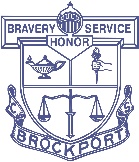 GUEST AUTHORIZATION FORMThis form must be completed and approved before tickets can be purchased.  When form is approved, the Brockport student will be messaged via teams to let them know tickets may be purchased.Permission is hereby granted for Brockport High School to receive information regarding:Guest’s Name_____________________________________________________________DOB_____________Guest’s Address____________________________________________________________________________Guest Signature___________________________________________________________Date_____________Guest Parent/Guardian Signature_____________________________________________Date_____________Guest Parent/Guardian Phone Number_________________________________________________________Emergency Contact Person and Phone Number__________________________________________________Brockport Students Name ___________________________________________________________________					                                       (print full name only- no nickname)	Brockport Student ID#_______________Brockport Parent/Guardian’s Signature_________________________________________________________                                     					                   (This serves as permission for your student to bring a guest)To be completed by the School Administrator of Guest or Employer of GuestBrockport High School has a guest attendance policy in place.  The student named above has been invited to the Brockport High School Prom by a Brockport student.  Please complete the following information so that we may obtain some background on the student.  Thank you for your assistance.  Guests must be under the age of 21.	School attending or name of employer_________________________________________________________	Employer- If guest is not in school, check here and attach employment information	Is the student currently in good standing in your school?         Yes        No	Does the student have a record of violence and/or use of weapons on your school property?      Yes         No      	If yes, please explain (be specific with dates included)__________________________________________________________________________________________________________________________________________________________________________________	Is there any reason why this student should be excluded as a guest at our school function?      Yes       No	If yes, please explain__________________________________________________________________________________________________________________________________________________________________________________	Name of person completing this form__________________________________________________________	Title of person completing this form___________________________________________________________	Phone Number___________________________	Email__________________________________________	Signature_________________________________________________________Date____________________Please mail completed form to: Brockport High School, 40 Allen Street, Brockport, NY 14420 or fax to 585-637-1867, or return to Brockport High School Main OfficeBrockport’s Prom PromiseTHE PROM PROMISEI will make a difference.I refuse to be a statistic.I refuse to live with the guilt of making a wrong decision,And refuse to wait until it is too late.I will not only live my life in the present, but will also live a life withHopes for the further.I will not let alcohol and drugs determine the outcome of my life, orThe life of an innocent victim.  Regardless of whereI am from, who I am, and what I believe, my life isWorth more than any destructive decision.I am willing to give up those selfish desires that destroy humanity, inAn attempt to create a safe, soberAnd drug-free America.I will not wait until prom to make this promise.As a Brockport Prom Attendee, I agree to follow all of Brockport Central School District’s Code of Conduct.  A copy of the Code of Conduct can be found here: https://tinyurl.com/u2tgwna Appropriate behavior is expected.Students and their guests are prohibited from selling, distributing, possessing, or the use of alcohol, tobacco, drugs, drug paraphernalia or substances we believe to be, or is portrayed to be or mimic, drugs at school-sponsored events. I understand that I will FORFEIT the opportunity to attend the Brockport High School Prom and will be held responsible per our code of conduct for any violations if a representative of Brockport High School determines at any time I am in violation of this policy. Please note that possessing also includes constructive possession. I understand that once I have left the prom I may not return.___________________________________________________________Date__________________(Guest Signature)___________________________________________________________Date__________________(Guest Parent/Guardian Signature)Please mail completed form to: Brockport High School, 40 Allen Street, Brockport, NY 14420 or fax to 585-637-1867, or return to Brockport High School Main Office